Graduate School Burapha University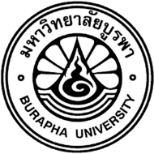 Request form for issuing a requesting letter for data collection (Main Study) ------------------------------------------------------------------------------------------------To Dean of Graduate SchoolI am (Mr./Mrs./Ms.)					       Student ID #…………………………………….. Doctoral degree          Master degree  - plan  A    B             Study type  Full-time  Part-time Program		                                                                 Major/Pathway..............................................Faculty		   	          Telephone			E-mail				 	Doctoral dissertation/ Master thesis/ IS Title:																																		
Principal advisor’ name………….............................................................I would like to request for issuing a requesting letter for data collection (Main Study):By issuing to (name of the director of Institute/ University/ Organization)……………………………………………………………………………………………………………….Institute/ University/ Organization/ Department/ Division ………………………………………………………………………………………………………………To collect data from (details of participants and sample size) ……………………………………………..……………………………………………………………………………………………………………….…………………………………………………………………………………………………………………Duration of data collection: from date…………………………………….to………………………………..My contact information: # cellphone and E-mail .......................................................................................................With this request, I have enclosed documents…...copiesA copy of proof of ethical approval from Burapha university, andResearch instruments Please be informed accordingly,Student’s name …………………………………………                  				(…………………………………….)                                                                           	      Date……  Month…………Year………..Principal advisor acknowledgedDean of Faculty/CollegeacknowledgedDean of Graduate Schoolapproved(Signed)…………………………….. Date……………………… ………..(Signed)…………………………… Date……………………… ………(Signed)…………………………… Date……………………… ………